Methodisch-didaktisches Konzept - pMOOCsName des Kurses: AutorenkursStruktur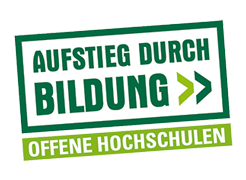 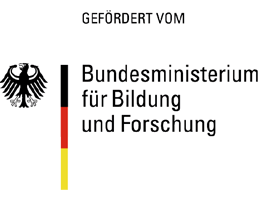 A Rahmenbedingungen Ihres MOOCsName des MOOCs:  Autorenkurs für pMOOCsAutor/in: InsDes und MOOC-Maker der TH LübeckKurzvorstellung des MOOCs: (Führen Sie hier in 3-4 Sätzen aus, worum es bei Ihrem Kurs geht – diese brauchen wir für eventuell für spätere Ankündigungen)
Du bist Expertin oder Experte und wirst mit uns zusammen einen MOOC im Projekt pMOOCs gestalten – das ist super! Aber was meinen wir eigentlich, wenn wir von einem MOOC sprechen? Das zeigen wir Dir in diesem Kurs. Ergänzend zu unserem Kick-Off-Meeting vor Ort bekommst Du einen Eindruck davon, wie es sich anfühlt, in einem MOOC zu lernen und was wir mit Konzepten wie “Kompetenzbasierung” oder “Gamification” eigentlich meinen.An welche Zielgruppe richtet sich der Kurs in erster Linie?AnfängerInnen/Fortgeschrittene/ExpertInnenDer Kurs richtet sich an Dozentinnen und Dozenten, die mit uns zusammen einen MOOC im Projekt pMOOCs 2 gestalten werden. Sicher können auch MOOC-Autorinnen und Autoren außerhalb des Projekts davon profitieren.Welche Kenntnisse und Fertigkeiten setzen Sie bei Lernenden voraus, die Ihren Kurs belegen?Es sind keine speziellen Vorkenntnisse wichtig. Es ist von Vorteil, wenn die Dozierenden bereits Erfahrungen in der Online-Lehre haben. Dazu sollte ein offizielles Projekt-Kick-Off stattfinden.B Lernergebnisse Ihres MOOCsLernergebnis 1:Du kannst die Ziele im Projekt pMOOCs 2 grob benennen und für Deinen MOOC interpretieren. Du kennst Deine Aufgaben im Projekt und weißt, wen Du bei Rückfragen ansprechen kannst,Lernergebnis 2:Du kannst Dich auf oncampus.de bewegen und kannst die Bestandteile eines Kurses/MOOCs auf der Plattform benennen,Lernergebnis 3:Du kannst den Produktionsprozess für MOOCs beim Institut für Lerndienstleistungen (ILD) schildern und hast eine Vorstellung davon, mit welchen Kompetenzen wir Dir bei der MOOC-Erstellung zur Seite stehen,Lernergebnis 4:Du kannst ein methodisch-didaktisches Konzept und weitere Planungsdokumente für den MOOC erstellen,Lernergebnis 5:Du kannst kompetenzorientierte Übungen und komplexere Aufgaben für Deinen MOOC entwerfen.C Lernergebnisse und Lernaktivitäten Ihres MOOCsNachdem Sie nun einige Informationen zu dem Zusammenspiel von Lernergebnissen und Lernaktivitäten erfahren haben, möchten wir Sie bitten, folgende Tabelle auszufüllen, die dies für Ihren Kurs abbildet:Genereller Hinweis: der Kurs ist ein Hilfsangebot zur Erstellung des pMOOCs. Um die adressierten Lernergebnisse kompetenzgerecht zu überprüfen, wäre eine Projektarbeit ein geeignetes Mittel. Hier wird der zu erstellende pMOOC als Erprobungsobjekt betrachtet. Dabei werden die Lernenden durch MOOC-Maker begleitet, Fragen und Probleme schrittweise geklärt und es werden gemeinsam Lösungen gefunden, um den pMOOC zu realisieren.D Struktur Ihres MOOCsE LiteraturlisteNicht zutreffend